                                                                                                                             Утверждаю                                                                                           Начальник отдела образования                                                                                            ___________      Н.Хаматдинов                                                                                            приказ от 24 декабря 2014г. № 420                                                        Положение              о муниципальной эстафете «Мы помним…», посвященной 70 – ой годовщине             Победы в Великой Отечественной войне 1941 – 1945 годов     1.Общие положения     Муниципальная эстафета «Мы помним…» (далее – Эстафета) проводится во исполнение Указа Президента Республики Башкортостан от 31 декабря 2013 года №УП – 436 «О подготовке и праздновании 70 – ой годовщины Победы в Великой Отечественной войне 1941 – 1945 годов».     2.Цели и задачи     Цель: Формирование гражданской позиции и патриотизма подрастающего поколения.     Задачи:- воспитание российской гражданской идентичности: патриотизма, любви и уважения к Отечеству, чувства гордости за свою Родину, за мужество и героизм народа в годы Великой Отечественной войны;- знание истории своего народа, республики, страны;- дальнейшее развитие краеведческой, поисковой исследовательской работы по изучению  истории Великой Отечественной войны;- воспитание чувства ответственности и долга перед Родиной.     3.Организаторы     3.1. Учредителем Эстафеты является муниципальное казенное учреждение Отдел образования Администрации муниципального района Бураевский район Республики Башкортостан.     3.2.Организация и реализация условий Эстафеты осуществляется муниципальным оргкомитетом (приложение 2).     3.3.Руководство и проведение Эстафеты возлагается на муниципальный методический кабинет отдела образования и Дом детского творчества.     4.Участники     В Эстафете принимают участие образовательные организации муниципального района.     5.Сроки проведения     Эстафета проводится с 15 января 2015 года по 25 апреля 2015 года.     6.Условия участия     6.1.Образовательные организации и организации дополнительного образования муниципального района Бураевский район участвуют в муниципальной эстафете, посвященной 70 – летию Победы в Великой Отечественной войне 1941 – 1945 годов по следующим направлениям:- «Имена Победы»: поисково – исследовательская работа: посещение историко – краеведческих музеев района, республики; обновление экспозиций школьного музея, конкурс «Старая военная фотография»;- «Память и гордость в сердцах поколений»:  встречи с ветеранами Великой Отечественной войны и тружениками тыла (обязательно с видеозаписью); классные часы;уроки истории,  сочинение «Живет среди нас герой», «Какою ценой завоевано счастье…»;- «Патриотизм в реальных делах»: акция «Сирень Победы» - посадка деревьев и кустарников; ремонт и уход за обелисками; оказание шефской помощи ветеранам Великой Отечественной войны и труженикам   тыла.     6.2.По результатам проведенных мероприятий создается альбом в печатном варианте. Весь иллюстрационный материал, текстовая часть должны быть оформлены грамотно, эстетично.     Материалы необходимо представить  и в электронном варианте.      7.Порядок проведения     7.1.Эстафета стартует 15 января 2015 года согласно графику (приложение 3).     7.2.Образовательная организация показывает  мероприятие, посвященное 70 – летию Великой Победы. Вкладывает   в эстафетный альбом   материалы на 5 листах (допускается двусторонняя печать) о проведенных по всем направлениям мероприятиях. Необходимо вложить электронный вариант (диск CD-RW). Альбом Эстафеты передается следующей образовательной организации согласно графику.     8.Подведение итогов и награждение     8.1.Подведение итогов проводится представителями      на заключительном этапе – районной научно – практической конференции, на которой каждая образовательная организация представит итоги своей работы в форме презентации.     8.2.Альбом муниципальной эстафеты «Мы помним…», посвященной 70 – ой годовщине Победы в Великой Отечественной войне 1941 – 1945 годов, будет передан  в выставочный экспозиционный зал МАУ «Бураевский районный Дом культуры им.Рауфы Галиевой» (ранее – историко – краеведческий музей)  25 апреля 2015 года.     8.3.Победители и призеры будут награждены Почетными грамотами МКУ Отдел образования Администрации муниципального района Бураевский район Республики Башкортостан.Положение разработано Кабировой Р.А.Телефон 2 – 19 - 89П Р И К А З№ 420                                                                                   от 24 декабря  2014 г.      О реализации Указа Президента Республики Башкортостан от 31 декабря 2013 года №УП – 436 «О подготовке и праздновании 70 – ой годовщины Победы в Великой Отечественной войне 1941 – 1945 годов»     Во исполнение Указа Президента Республики Башкортостан от 31 декабря 2013 года №УП – 436 «О подготовке и праздновании 70 – ой годовщины Победы в Великой Отечественной войне 1941 – 1945 годов»                               ПРИКАЗЫВАЮ:1.Утвердить Положение  о муниципальной эстафете «Мы помним…», посвященной 70 – ой годовщине Победы в Великой Отечественной войне 1941 – 1945 годовмуниципального казенного учреждения Отдел образования Администрации муниципального района Бураевский район Республики Башкортостан по подготовке и празднованию 70 – ой годовщины Победы в Великой Отечественной войне 1941 – 1945 годов (приложение 1).2.Утвердить состав организационного комитета отдела образования  по подготовке и проведению муниципальной эстафеты «Мы помним…», посвященной 70 – ой годовщине Победы в Великой Отечественной войне 1941 – 1945 годов (приложение 2).3.Утвердить график проведения муниципальной эстафеты «Мы помним…», посвященной 70 – ой годовщине Победы в Великой Отечественной войне 1941 – 1945 годов (приложение3).4.Контроль за исполнением данного приказа оставляю за собой.Начальник отдела образования                         Н.Хаматдинов                                                                                                                              Приложение 2                                                      Состав организационного комитета по подготовке проведению муниципальной эстафеты «Мы помним…», посвященной 70 – ой годовщины Победы в Великой Отечественной войне 1941 – 1945 годовХаматдинов Николай Миншарапович – начальник МКУ ОО АМР БР РБГабдрахманова Людмила Михайловна – главный специалист Кабирова Рузида Адиповна                   -  зав. ММКХатмуллина Лиана Расилевна               -  главный бухгалтерБулатова Земфира Фидусовна               -  методист ММКШарипова Марсиля Дамиловна            -  методист ММККамильянова Ирина Варисовна            -  методист ММККамильянов Ралис Муллаянович          -  методист ММКХабибуллин Алмаз Ринатович              -  директор РЦПИГалиев Айрат Альфирович                     -  методист РЦПИСахибгараева Фильзина Фаизовна        -  директор ДДТХузин Фарит Рашитович                        -  директор ДЮСШ                                                                                                              Утверждаю                                                                                                      Начальник отдела образования                                                                                                      __________ Н. Хаматдинов                                                                                                      приказ от 24.12.2014г. № 420                                                          График проведения муниципальной эстафеты «Мы помним…», посвященной 70 – ой годовщине Победы в Великой Отечественной войне 1941 – 1945 годовI.С 15 января 2015 года по 4 апреля 2015 года – организация  работы по направлениям: «Имена Победы», «Память и гордость в сердцах поколений», «Патриотизм в реальных делах».II.1.МОБУ СОШ №1 с.Бураево                                                                                            - 06.04.20152.МОБУ СОШ №1 с.Бураево - МОБУ Гимназия №2 с.Бураево                                       - 07.04.20153.МОБУ Гимназия №2 с.Бураево  - МОБУ СОШ №3 с.Бураево                                      - 08.04.20154.МОБУ СОШ №3 с.Бураево - МОБУ ООШ д.Кудашево                                                 - 09.04.20155.МОБУ ООШ д.Кудашево  - МОБУ СОШ д.Каинлыково                                               - 10.04.20156.МОБУ СОШ д.Каинлыково - МОБУ СОШ д.Тангатарово                                            - 11.04.20157.МОБУ СОШ д.Тангатарово -МОБУ СОШ с.Челкаково                                                 - 13.04.20158.МОБУ СОШ с.Челкаково - МОБУ СОШ д.Большебадраково                                       - 14.04.20159.МОБУ СОШ д.Большебадраково - МОБУ ООШ д.Старобикметово                            - 15.04.201510.МОБУ ООШ д.Старобикметово - МОБУ ООШ д.Шабаево                                         - 16.04.201511.МОБУ ООШ д.Шабаево - МОБУ СОШ д.Ваныш – Алпаутово                                  - 17.04.201512.МОБУ СОШ д.Ваныш – Алпаутово - МОБУ ООШ д.Большешукшаново                 - 18.04.201513.МОБУ ООШ д.Большешукшаново - МОБУ СОШ д.Новотазларово                          - 20.04.201514.МОБУ СОШ д.Новотазларово - МОБУ ООШ д.Новокизганово                                 - 21.04.201515.МОБУ ООШ д.Новокизганово – МОБУ СОШ им.М.Г.Хайруллиной д.Кашкалево - 22.04.201516.МОБУ СОШ им.М.Г.Хайруллиной д.Кашкалево - ДДТ                                               - 22.04.2015   БАШКОРТОСТАН  РЕСПУБЛИКАҺЫБОРАЙ РАЙОНЫ МУНИЦИПАЛЬ РАЙОНЫХАКИМИӘТЕНЕҢМӘҒАРИФ БҮЛЕГЕМУНИЦИПАЛЬ ҠАҘНА УЧРЕЖДЕНИЕҺЫ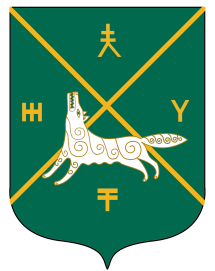 МУНИЦИПАЛЬНОЕ КАЗЕННОЕ УЧРЕЖДЕНИЕОТДЕЛ ОБРАЗОВАНИЯАДМИНИСТРАЦИИМУНИЦИПАЛЬНОГО РАЙОНАБУРАЕВСКИЙ РАЙОНРЕСПУБЛИКИ БАШКОРТОСТАН452960, Борай ауылы, М.Горький урамы, 53тел. 2-19-90 факс 2-48-81452960, c. Бураево, ул. М.Горького, 53тел. 2-19-90   факс 2-48-81